           Základní škola a mateřská škola Suchdol nad Odrou,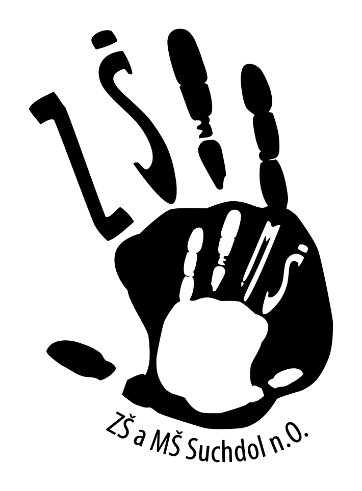  příspěvková organizaceOrganizace školní družiny 2022/2023 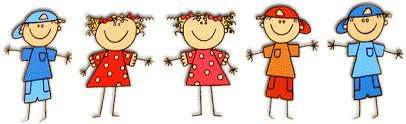 556 712 461 – školní družinaOddělení ŠD ŠD má kapacitu 110 dětí  - 4 oddělení:I.  oddělení ved. vychovatelka Tymráková IvanaII.  oddělení vychovatelka Kuczová IvanaIII. oddělení vychovatelka Andrea HrubáIV. oddělení vychovatelka Barbora TomáškováOddělení se naplňují nejvýše do počtu 30 účastníků.Organizační pokyny k 1. týdnu ve ŠDZahájení školního roku 2022/2023 se uskuteční 1. 9. 2022 v 8:30 hodin v DK Suchdol nad Odrou – v tento den ranní družina nebude. Odpoledne bude provoz do 16.00 hodin.Přihlášky do ŠD dostanou žáci 1. 9. 2022 od třídní učitelky nebo vedoucí ŠD. Ve dnech 1. a 2. a 5. 9. 2022 mohou ŠD přechodně navštěvovat žáci 1. – 3. třídy, kteří odevzdali řádně vyplněnou přihlášku. Od 6.  9. 2022 (út) se činnosti ŠD mohou účastnit jen řádně přijatí žáci. Prosíme rodiče, aby nám dali písemně vědět v kolik budou děti odcházet domů, v případě, že odchází samo. Přihlašování a odhlašování: Přihlášky děti dostanou 1. 9. 2022. Prosíme vyplnit a odevzdat 2. 9. 2022.Žák je přijímán do ŠD na základě vyplnění zápisního lístku do školní družiny a dotazníku pro rodiče. Přihlašování a odhlašování žáků ze ŠD je prováděno na základě písemných žádostí rodičů žáka.O přijetí dětí do školní družiny rozhoduje ředitel školy na základě stanovených kritérií.Rodiče nebo jiní zákonní zástupci žáka přihlášeného k pravidelné docházce do družiny sdělí družině rozsah docházky žáka a způsob odchodu žáka z družiny. Tyto údaje jsou zaznamenány na zápisním lístku. Omluvu nepřítomnosti žáka v družině, odchylky od docházky žáka, či odchod žáka s jinou osobou, než je obvyklé a je uvedeno na zápisním lístku, sdělí rodiče písemně, případně elektronicky (škola on-line, email, zpráva v telefonu) z předem oznámeného zdroje (tel.  číslo, e-mailová adresa). Předem známou nepřítomnost žáka v družině zákonný zástupce oznámí dopředu osobně či písemně.Provoz ŠDRanní provoz školní družiny:	pondělí - pátek	6:00 – 7:45 hod.V případě, kdy žákům prvního stupně začíná z důvodu „dělené“ hodiny vyučování v 8.55, je ranní provoz prodloužen do 8:45 hodin.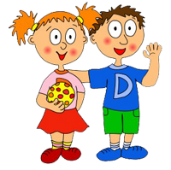 Provoz po vyučování:           pondělí – pátek	11:40 – 16:00 hodPlatba za ŠDV souladu s § 14 vyhlášky č. 74/2005 Sb., o zájmovém vzdělávání, je stanovena nařízením ředitele č.10/2022 na školní rok 2022/2023 výše pololetní úplaty za zájmové vzdělávání ve ŠD na 700 Kč. Pokud žák navštěvuje ŠD jen po část pololetí, vypočte se úplata poměrným způsobem. V případě dřívějšího ukončení bez vážného důvodu (zdr. důvody, stěhování, …) se úplata nevrací. Úplata za předškolní vzdělávání ve ŠD je splatná k 20. kalendářnímu dni prvního měsíce daného pololetí (k 20. 09. 2022 a 20. 02. 2023). V odůvodněných případech může být s ředitelem školy dohodnuta jiná splatnost. Osvobozen od úplaty bude žák, pokud je on nebo jeho zákonný zástupce příjemcem opakujících se dávek v hmotné nouzi podle zákona o pomoci v hmotné nouzi, dále pokud jemu nebo jeho zákonnému zástupci náleží zvýšení příspěvku na péči podle zákona o sociálních službách a dále pokud je svěřený do pěstounské péče a má nárok na příspěvek na úhradu potřeb dítěte podle zákona o sociálně právní ochraně dětí. V tomto případě zákonn. zást. prostřednictvím vedoucí vychovatelky podají žádost a přiloží doklad prokazující důvod žádosti. Platba na období – září až leden platba za ŠD 700,- Kč (platba na září až leden)doba splatnosti do 20. 9. 2022číslo bankovního účtu ZŠ Suchdol nad Odrou 1772475369 / kód banky 0800variabilní symbol platby – bude přidělen dítěti v průběhu 1. - 2. týdne začátku škol. rokuspecifický symbol 2222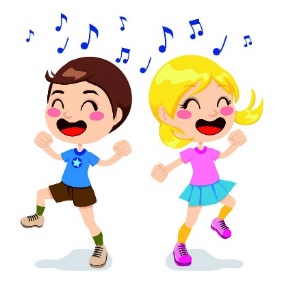 do textu platby uveďte příjmení a jméno dítěteDo ŠD je třeba žákům připravit:Sirup v plastové láhvi na zajištění pitného režimu označený jmenovkou.Papírové kapesníky (nejlépe krabice s kapesníky).Sportovní obuv do tělocvičny a na školní hřiště, oblečení na pobyt na školním hřišti. Vše bude uloženo v tašce a uloženo v šatně školy.V Suchdole nad Odrou 30. 8. 2022 Tymráková Ivana  vedoucí vychovatelka školní družiny